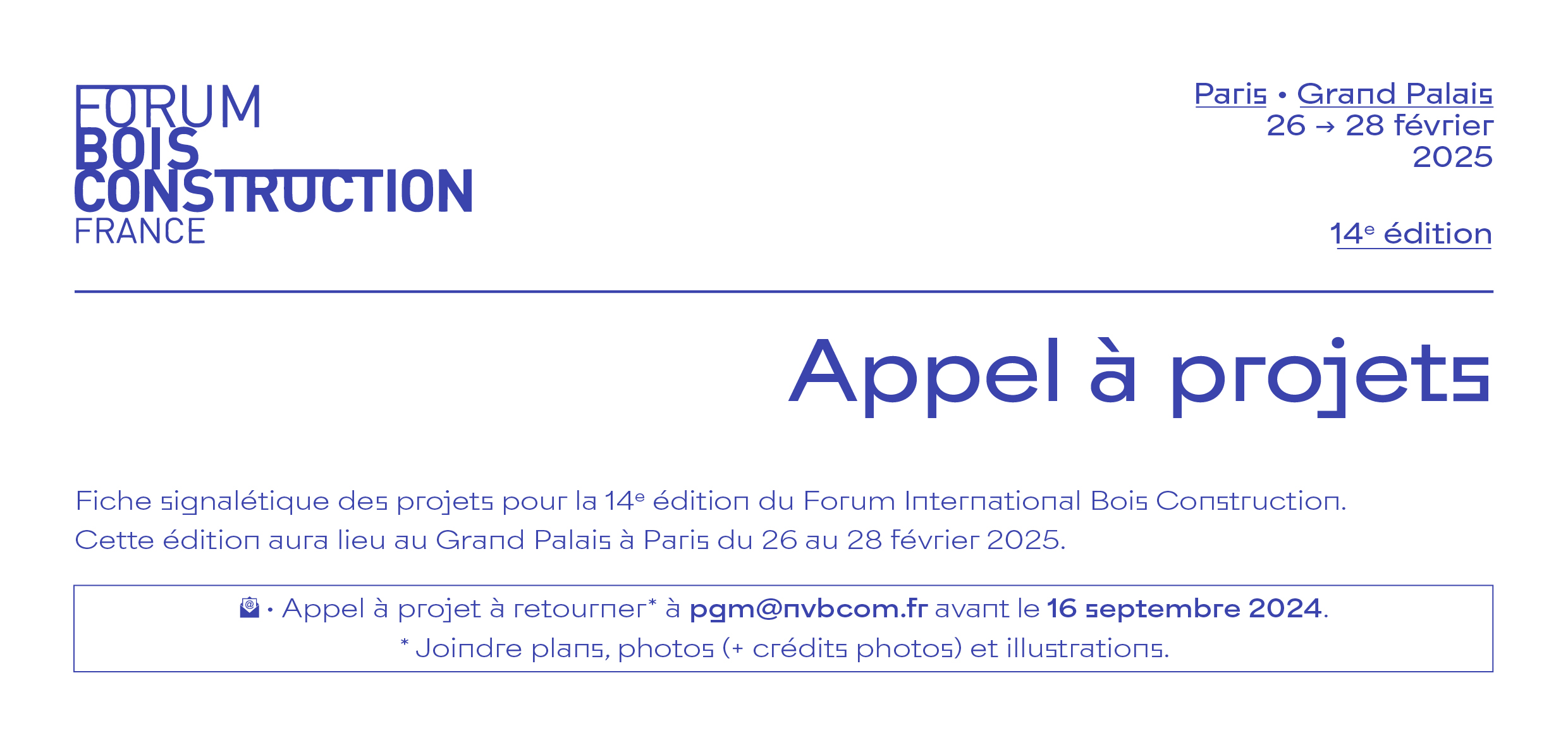   CONTACT                                                                                                                                   ↓ • PROJET ENVOYÉ PAR …↓ • COORDONNÉES…  INFORMATIONS GÉNÉRALES                                                                                                 ↓ • NOM DU PROJET…↓ • CATÉGORIE D'OUVRAGE …↓ • LIEU …↓ • PROGRAMME …↓ • CALENDRIER …  COMPOSITION DE L’ÉQUIPE                                                                                                  ↓ • MAÎTRE D’OUVRAGE…↓ • ARCHITECTE…↓ • DESIGNER, ARCHITECTE D’INTÉRIEUR - INTERNE OU EXTERNE À L’AGENCE…↓ • BE BOIS…↓ • AUTRES BE …↓ • AMÉNAGEUR …↓ • ENTREPRISE GÉNÉRALE…↓ • ENTREPRISE(S) BOIS / BIOSOURCÉS…↓ • AGENCEUR / AGENCEUR INTÉGRATEUR - LOTS SECOND ŒUVRE & CORPS D’ÉTAT ARCHITECTURAUX…↓ • AUTRES…  DESCRIPTION DU PROJET                                                                                                      ↓ • SYSTÈMES CONSTRUCTIFS…↓ • LOT SECOND ŒUVRE EN BOIS / BIOSOURCÉ & AGENCEMENTcloisonnement, ouverture / fermeture, escaliers, aménagement murs / sols / plafonds, ……↓ • ESSENCE(S) DE BOIS - STRUCTURE, CLOS ET COUVERT, SECOND ŒUVRE, AGENCEMENT…↓ • LABEL(S) & CERTIFICATION(S)…↓ • EFFICACITÉ ÉNERGÉTIQUE…  INTÉRÊT & MOTIVATION - POUR L’ARCHITECTURE & L’AMÉNAGEMENT BOIS / BIOSOURCÉS                                                                                                            ↓ • POURQUOI AVOIR OPTÉ POUR LE BOIS / LES BIOSOURCÉS ?…  REMARQUES & SUGGESTIONS                                                                                                                                                                                                  ↓ • REMARQUES…↓ • SUGGESTIONS…  CRÉDITS PHOTOGRAPHIQUES                                                                                                                                                                                                  ↓ • NOTEZ ICI LE NOM DES PHOTOS ENVOYÉES ASSOCIÉES AU CRÉDIT DU PHOTOGRAPHE … : © …